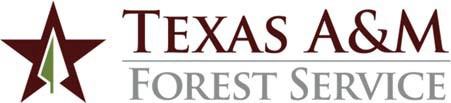 Charles Krenek Award for Resource SpecialistsTo recognize Resource Specialists who demonstrate exceptional activities in support of agency objectives.Nominations should reflect:Activities performed well above the normal level expected for the position occupied.Positive impact of activities on the overall efficiency and effectiveness of the respective unit.Positive impact of activities upon other units within the Service.Creative or innovative approaches developed to improve effectiveness and/or efficiency of the respective unit.Positive effect on Service personnel and the general public.Committed to and exhibits enthusiasm for all Service objectives.Displays outstanding subject matter knowledge and competency and exhibits qualities that are a credit to the Texas A&M University System, Texas A&M Forest Service, and the public.Any employee is eligible when meeting these criteria:A full-time employee during the entire fiscal year preceding the presentation.Did not receive the award in the previous year.Deadline for nominations is August 31st of every year.For forms and guidelines:	http://tfsweb.tamu.edu/administration/awards/The Director presents the recipients an engraved plaque and $500 cash award at the annual Personnel Meeting or similar agency meeting.Past Recipients:YearRecipient1984Charles Krenek – First year of award1985David Abernathy1986Clint McElyea1987Ray B. Wood1988Hugo Koennig1989Mitch McDonald1990Richard Gray1991Ken Walters1992E.C. “Brad” Braddock1993D.A. Walters1994Ardis PrickettYearRecipient1995Mike Brock1996Steve Anderson1997Larry Bennett1998Frank Wofford1999Raymond Uballe2000Steve Smith2001Steve Casper2002No award presented – Changed to fiscal year cycle2003Jerry Denson2004Hubert Sims2005Bobby Dixon2006John Wall2007Rusty Smith2008Brad Moore2009Carlton Howeth2010Jeff DurantName changed from Director’s Award for Field Technician to the Charles Krenek Award forResource SpecialistName changed from Director’s Award for Field Technician to the Charles Krenek Award forResource Specialist2011Ronnie Jones2012No award presented2013Jerry Watson2014Fred Luecke2015Steven Moore2016Jason Calvet2017Bernie Buckner2018Kenneth Harrelson2019Jacob Crowley2020Joshua Bluford2021Grant Thedford2022Dee Bell2023Seth Morris